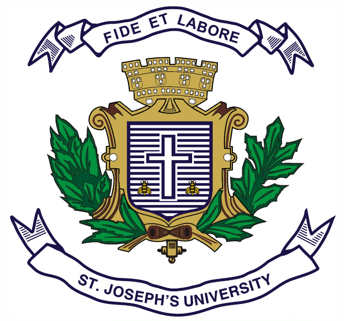                                        ST. JOSEPH’S UNIVERSITY, BENGALURU-27M.A. (POLITICAL SCIENCE) – II SEMESTERSEMESTER EXAMINATION: APRIL 2023(Exam conducted in May 2023)                                           PS 8422: INDIAN POLITICAL ECONOMY: CONCEPTS & DEBATES(For current batch students only)Time: 2 Hours		                                                                  Max Marks-50This question paper contains 1 printed page and two partsPART-A Answer any FOUR out of the following SIX questions in 60-80 words each (4X5= 20 Marks)1. Write a brief note on Political Economy. 2. Write a brief note on the Political Economy of India. 3. What was the importance of the Bombay Plan? 4. What is Developmentalism? 5. Write a brief note on the Planning Commission of India. 6. Write a brief note on State led Development. PART-BAnswer any THREE out of the following FIVE questions in 300-`400 words each (3X10= 30 Marks)7. Discuss the Green and Gene Revolution in India. Substantiate using suitable examples. 8. Bring out the significance of Agrarian Reforms in Post-independent India. 9. What is an SEZ? Explain the importance of SEZs in India. 10.Discuss the inter-relationship between Globalisation and Liberalisation in the Indian context. 11.Explain the nature of Development in India since 1991. PS 8422-A-2023Registration Number: Date & Session: 